CİHAZIN KULLANMA TALİMATI1.Sadece yetkili olan kişiler kullanabilir.2.Cihazın fişini prize takınız.3.Termostat sıcaklığı dolabın iç sıcaklığını göstermektedir. 4.Dolabın içi doldurulmadan önce dolap çalışma sıcaklığına erişmesi beklenmelidir. 5.Dolaba sıcak gıda ve kapaksız yiyecekleri koymaktan kaçınınız. 6.Dolabın kapılarını açık bırakmayınız. 7.Dolaba kapasitesinden fazla malzeme doldurmayınız. 8.Temizlikten önce fişi prizden çekiniz. Dış yüzeyini temiz nemli bir bez ile siliniz. 9.Temizleme işi için asla keskin aşındırıcı aletler, sabun, ev temizlik maddeleri, deterjan ya da cila gibi maddeleri kullanmayınız. 10.Buzdolabınızın içini temizlerken ılık su ile siliniz ve daha sonra iyice kurulayınız.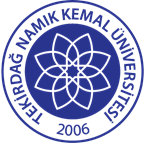 TNKÜ ÇORLU MÜHENDİSLİK FAKÜLTESİ                            BİYOMEDİKAL MÜHENDİSLİĞİBUZDOLABI KULLANMA TALİMATIDoküman No: EYS-TL-218TNKÜ ÇORLU MÜHENDİSLİK FAKÜLTESİ                            BİYOMEDİKAL MÜHENDİSLİĞİBUZDOLABI KULLANMA TALİMATIHazırlama Tarihi:13.04.2022TNKÜ ÇORLU MÜHENDİSLİK FAKÜLTESİ                            BİYOMEDİKAL MÜHENDİSLİĞİBUZDOLABI KULLANMA TALİMATIRevizyon Tarihi:--TNKÜ ÇORLU MÜHENDİSLİK FAKÜLTESİ                            BİYOMEDİKAL MÜHENDİSLİĞİBUZDOLABI KULLANMA TALİMATIRevizyon No:0TNKÜ ÇORLU MÜHENDİSLİK FAKÜLTESİ                            BİYOMEDİKAL MÜHENDİSLİĞİBUZDOLABI KULLANMA TALİMATIToplam Sayfa Sayısı:1Cihazın Markası/Modeli/ Taşınır Sicil NoHotpoint Ariston SDS 1711 (TK)/HA253.3.2/13/13632Kullanım AmacıBu talimat Üniversitemizin Biyomedikal Mühendisliği Bölümü Biyomalzeme Laboratuvarında bulunan Buzdolabi cihazının kullanımına yönelik işlemleri belirler.Sorumlusu	Bu talimatın uygulanmasında ÇMF Biyomedikal Mühendisliği çalışanları ve öğrencileri sorumludur.Sorumlu Personel İletişim Bilgileri (e-posta, GSM)ngulsahgulenc@nku.edu.tr,oaltinok@nku.edu.tr